«От хаоса к архитектуре единства»План проектаСоздание нормативной базы квест платформыСоздание   образовательных квестов Создание методических пособий по организации внедрения квестов в образовательный процесс Повышение мотивации учащихся к обучению Улучшение образовательных результатов Организация профессионального сообщества педагогов с высоким уровнем профессионального взаимодействияОтчет за октябрь В октябре  месяце 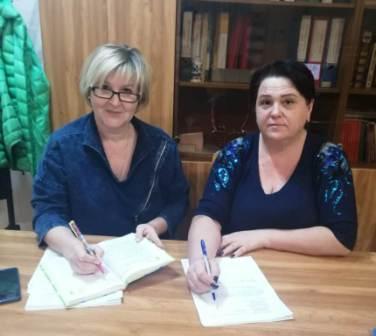  продолжилась разработка методических рекомендаций.Систематизируются материалы работы над проектом. Прошли рабочие совещания проектных офисов школ 12, 3, лицея 6, гимназии 9.